R E G U L A M I N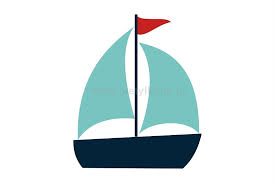 IV WYŚCIG POJAZDÓW WODNYCH  GMINA CHEŁMŻAFestyn  – POWITANIE LATA ZALESIE 2017’I. Postanowienia ogólne 1. Organizatorem Konkursu jest  Wójt Gminy Chełmża.2. Konkurs zostanie przeprowadzony 25.06.2017 r. podczas festynu POWITANIE LATA ZALESIE 2017’ ( teren ośrodka rekreacyjno – wypoczynkowego w Zalesiu).II. Przedmiot Konkursu 1. Zadaniem konkursowym jest wykonanie pojazdu wodnego, który przepłynie wyznaczony odcinek. Wykonany pojazd może być napędzany wyłącznie siłą mięśni ludzkich i grawitacją. 2. Do Wyścigu zostaną dopuszczone pojazdy samodzielnie wykonane z dowolnych materiałów, nie stanowiących zagrożenia dla uczestników oraz osób trzecich (innych zawodników, publiczności etc.). 3. Do Wyścigu nie zostaną dopuszczone pojazdy, które swoim kształtem, elementami graficznymi lub napisami mogą godzić w uczucia, wiarę lub godność osób trzecich. 4. Niedopuszczalne jest stosowanie w pojazdach wszelkiego rodzaju napędu mechanicznego. 5. Pojazd może być wyposażony w urządzenie wydające sygnał dźwiękowy (np. klakson, trąbka). 6. Elementy dekoracyjne i ew. dodatkowy balast powinny być trwale przymocowane do pojazdu. Odrywanie się od pojazdu jakichkolwiek elementów może spowodować dyskwalifikację danej łodzi i załogi z udziału w Wyścigu. 7. Podczas Wyścigu każdy prowadzący pojazd jest zobowiązany prawidłowo założyć dostarczony przez organizatora kapok (piankę).8. Prowadzący pojazd musi być osobą pełnoletnią.9. W dniu zawodów 25 czerwca 2017 r. do godz. 16.00  w miejscu odbywania się festynu POWITANIE LATA  ZALESIE 2017’  zespoły muszą przedstawić Organizatorowi gotowe do startu pojazdy w celu kontroli technicznej. W przypadku, gdy pojazd nie spełni któregoś z wymagań technicznych opisanych powyżej lub innych wymogów, wynikających z niniejszego Regulaminu, może zostać niedopuszczony do udziału w Wyścigu. Decyzja Organizatora w tej sprawie jest ostateczna i nie podlega odwołaniu. 10. Komisja techniczna może także zalecić poprawki, w celu maksymalizacji bezpieczeństwa  podczas konkursu. 11. Podczas przepływu pojazdem może sterować jedna osoba niebędąca pod wpływem alkoholu ani innych środków odurzających.III. Zgłoszenie udziału w Konkursie Zgłoszenia do konkursu przyjmowane są w Urzędzie Gminy w Chełmży, pok. nr 6 lub pod numerami  telefonu : UG Chełmża 56 675 60 76 wew. 53 lub Gminny Organizator Sportu – tel. 504057601 lub na e-mail:korlowska@gminachelmza.pl Termin zgłoszeń do w/w wyścigu  upływa 20  czerwca 2017 r.       2. Pojazd może być pracą zbiorową. 3. Spośród stworzonych pojazdów jury, powołane przez Organizatora, wybierze w dniu zawodów pojazd najszybszy, najbardziej oryginalny, najbardziej pomysłowy i najlepiej wykonany.4. Wszelkie informacje o Konkursie dostępne są na oficjalnej stronie Urzędu Gminy Chełmża – Aktualności.IV. Warunki udziału w Wyścigu 1. Udział w Wyścigu mogą wziąć osoby bez względu na wiek. Jednak osobą zgłaszającą zespół i osobą kontaktową dla Organizatora oraz prowadzącą pojazd może być tylko i wyłącznie osoba pełnoletnia.2. Do konkursu stanąć mogą zespoły reprezentujące szkołę, klasę, rodzinę, grupę przyjaciół, stowarzyszenie, klub itp.V. Zasady przeprowadzenia Wyścigu 1. Organizator zastrzega sobie prawo przesunięcia terminu przeprowadzenia Wyścigu lub jego odwołania, jeżeli warunki atmosferyczne będą niekorzystne (w ocenie Organizatora), a przeprowadzenie w tych warunkach konkursu byłoby niemożliwe lub nadmiernie utrudnione. O nowym terminie przeprowadzenia Wyścigu Organizator powiadomi uczestników. Jakiekolwiek roszczenia wobec Organizatora związane z odwołaniem lub przesunięciem terminu Wyścigu są wyłączone. 2. Każdy z uczestników Wyścigu będzie miał nie więcej, niż 10 minut na przygotowanie pojazdu do startu na pomoście startowym. Każdy z uczestników będzie mógł korzystać przy starcie z pomocy nie więcej, niż 5 osób – zgłoszonych członków zespołu. Uczestnik-kierowca będzie startował na sygnał podany przez Organizatora. 3. Organizator zapewnia w czasie Konkursu obecność odpowiednich służb medycznych i ratowniczych dbających o bezpieczeństwo uczestników Wyścigu. 4. Szczegółowe informacje na temat bezpieczeństwa i przebiegu Wyścigu zostaną przekazane uczestnikom podczas odprawy w dniu wyścigu. 5. Organizator nie zapewnia uczestnikom Konkursu materiałów ani środków na budowę pojazdów, transportu na miejsce Konkursu ani obsługi technicznej.  Nie zapewnia także ani nie pokrywa kosztów dojazdu i noclegów. VI. Nagrody 1. Wyścig wyłoni laureatów nagród finansowych:  I nagroda –  600,00 II nagroda – 300,00 III nagroda –100,002. O wynikach Konkursu zadecydują trzy kryteria:  obowiązkowy dystans do przejazdu - 200 mb oryginalność i pomysłowość pojazdu   styl i wykonanie pojazdu.4. Decyzja Jury Konkursu w przedmiocie wyłonienia zwycięzców jest ostateczna. X. Dobra osobiste, wizerunek 1. Uczestnicy Wyścigu wyrażają zgodę na rejestrowanie przez Organizatora w wybrany przez niego sposób przygotowań do Wyścigu i jego przebiegu oraz wszelkich działań towarzyszących Konkursowi, w tym z udziałem uczestników (wszystkich członków zespołu). Uczestnik i wszyscy członkowie zespołu wyrażają zgodę na korzystanie przez Organizatora ze zdjęć i nagrań zawierających ich wizerunek dla celów promocji. XI. Inne postanowienia 1. Organizator zastrzega sobie prawo do udostępniania i przetwarzania informacji uzyskanych w czasie organizowania i przeprowadzania konkursu. 2. Regulamin Wyścigu jest dostępny w siedzibie Organizatora – Urząd Gminy Chełmża, ul. Wodna 2, 87-140 Chełmża pok. nr 6, na www.gminachelmza.pl w zakładce „Imprezy i wydarzenia gminne”.3. Organizator zastrzega sobie prawo zmiany Regulaminu. Zmiana Regulaminu będzie obowiązywać od chwili opublikowania zmienionego Regulaminu na stronie internetowej Urzędu Gminy .